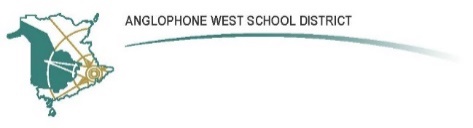 Royal Road Elementary School340 Royal Road, Fredericton NBParent School Support Committee MinutesDate: September 18th, 2018   Time: 6:30pmLocation – Royal Road SchoolCall to Order: Completed by Sheila Legere. Sheila provided a brief overview of the role of the PSSC and her intention to invite the DEC rep to future PSSC meetings.Approval of the Agenda: no agenda was provided Approval of the Minutes from Previous Meeting: approval of June 5 minutes was not raised – carryover to next meetingBusiness Arising from the Minutes: n/aNew Business:Election to Positions	Leanne Perrin was elected as Chair. Carole Van Ember and Sheri Green will share the Secretary position.Summer ImprovementsGym lighting was replaced; roof on the far end over the gym/cafeteria was replaced; all classroom lights being changed to LEDs; painting of homerooms and bathrooms; and the addition of door stalls on urinals.StaffingFull-time administrative person has been assigned to the school. This should provide some stability in the coming years.There are currently 349 students enrolled at the school, resulting in 19 homerooms.Allotments for physical education, administration, and resources remained the same as last year.Nutrition Policy ImplicationsTypes of snacks that can be provided as part of the school’s healthy eating budget is limited.There are implications for the school’s breakfast program.OtherUse of the PSSC budget will need to be discussed – carryover to next meeting.PSSC will assist school administrators in identifying ways to increase community and parent involvement in the school (e.g. clubs).The differences between the school supply lists provided to parents were discussed. The school will use its learnings from this year for next year.The school is going to better communicate to parents the purpose of the $25 student fee.School Cash Online was identified as a great new resource.Correspondence: None at this timeClosing Comments: n/aDate of Next Meeting: October 9, 2018 at 6:30pmAdjournment:____________________					____________________PSSC Chair						Date    Carole Van Ember      				October 4, 2018PSSC Secretary					DatePSSC Members Present:Leanne Perrin, Past ChairSheri Green, Past SecretaryAlesha GaudetCarole Van EmberSarah BugdenPSSC Members Regrets:School/DEC Representation Present:Sheila Legere, Principal Mary Brophy, Vice PrincipalLaura Douglas, Teacher Rep.Denise Bullock, Teacher Rep.